Highland and Fritz                                               OCTOBER                                           October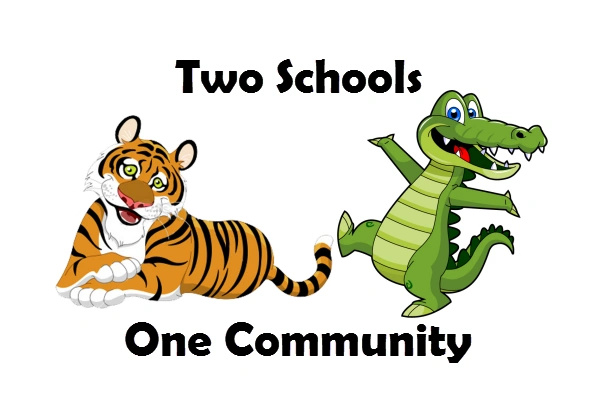 201912345Highland Picture Day6789101112Lyman Orchards Pie Orders DUE – NO exceptionsPlant sale pick up at Fritz 3:45-6:00pmPTAC/PTO MEETINGAt Fritz 6:30Mixed Bags/Boon Supply Orders DUE13141516171819NO SCHOOLColumbus Day2-hour Early Release for studentsMonster Mash6-8pm at SheehanStore Rewards due20212223242526Box Top fall submission due dateHighland evening conferences 5pmFALL FUNDRAISERPICK-UP at FRITZ 3:45-6PM ONLYFritz evening conferences 5pm2728293031Highland evening conferences 5pmFritz evening conferences 5pm